АДМИНИСТРАЦИЯ КАРТАЛИНСКОГО МУНИЦИПАЛЬНОГО РАЙОНАЧЕЛЯБИНСКОЙ ОБЛАСТИПОСТАНОВЛЕНИЕ14.10.2022 г. № 1026                г.КарталыВ соответствии со статьей 23,главой V.7 Земельного кодекса Российской Федерации, статьей 3.3 Федерального закона Российской Федерации от 25 октября 2001года № 137 – ФЗ «О введении в действие Земельного кодекса Российской Федерации», постановлением Правительства Российской Федерации от 24.02.2009 года № 160 «О порядке установления охранных зон объектов электросетевого хозяйства и особых условий использования земельных участков, расположенных в границах таких зон», на основании ходатайства Открытого акционерного общества «Межрегиональная распределительная сетевая компания Урала», являющегося субъектом естественных монополий, учитывая отсутствие заявлений иных правообладателей земельных участков после публикации сообщения в СМИ –приложение от 03.09.2022 года № 6 к газете «Карталинская Новь»от 03.09.2022 года № 34 (11262) о возможном установлении публичного сервитута в установленный 30 дневный срок,руководствуясь статьей 15 Федерального закона от 06.10.2003 года № 131-ФЗ «Об общих принципах организации местного самоуправления в Российской Федерации», Уставом Карталинского муниципального района,администрация Карталинского муниципального района ПОСТАНОВЛЯЕТ:1.Установить публичный сервитут на основании ходатайстваОткрытого акционерного общества «Межрегиональная распределительная сетевая компания Урала», являющегося субъектом естественных монополий (620026, город Екатеринбург, улица Мамина – Сибиряка, дом 140, ОГРН 1056604000970, ИНН 6671163413(филиал ОАО «МРСК Урала» – «Челябэнерго», адрес: 454091, Челябинская область, город Челябинск,                площадь Революции,5),общей площадью 93352+/-32 квадратных метров в целях эксплуатациисуществующих объектов электросетевого хозяйства 2Сооружения – ЛЭП10 кВ, Каракуль, 9ЛЗ передача электроэнергии, АС – 35, 73 железобетонные, инвентарный номер 900001303672в отношении земельных участков с кадастровыми номерами:1) 74:08:0000000:1693, расположенного примерно в 40,5 километрахпо направлению на юго - запад от ориентира по адресу: Челябинская область, Карталинский район, город Карталы;2) 74:08:0000000:1694, расположенного примерно в 40,5 километрах по направлению на юго - запад от ориентира по адресу: Челябинская область, Карталинский район, город Карталы;3) 74:08:0000000:1697, расположенного примерно в 40,5 километрах по направлению на юго - запад от ориентира по адресу: Челябинская область, Карталинский район, город Карталы;4) 74:08:0000000:2647, расположенного по адресу: Челябинская область, Карталинский район, Снежненское сельское поселение;5) 74:08:00000:2732, расположенного примерно в 720 метрах на юг               от ориентира – нежилое здание по адресу: Челябинская область, Карталинский район, поселок Снежный, улица Кооперативная, 3 «А»;6)74:08:0000000:3367, расположенного по адресу: Челябинская область, Карталинский район, поселок Снежный, улица Рабочая;7) 74:08:0000000:3378, расположенного по адресу: Челябинская область, Карталинский район, поселок Снежный, улица Комсомольская;8) 74:08:1601001:8, расположенного по адресу: Российская Федерация, Челябинская область, муниципальный район Карталинский, сельское поселение Снежненское, поселок Снежный, улица Садовая, земельный участок 2;9) 74:08:1601001:399, расположенного по адресу: Российская Федерация, Челябинская область, муниципальный район Карталинский, сельское поселение Снежненское, поселок Снежный, улица Новоселов, земельный участок 2/1;10) 74:08:1601001:961, расположенного примерно в 100 метрах по направлению на северо - запад от ориентира – жилой дом по адресу: Челябинская область, Карталинский район, поселок Снежный, улица Новоселов, 2-2;11) 74:08:1601001:1388, расположенного по адресу: Челябинская область, Карталинский район, поселок Снежный, улица Профсоюзная;12) 74:08:1601001:1391, расположенного по адресу: Челябинская область, Карталинский район, поселок Снежный, улица Центральная;13) 74:08:5601013:17, расположенного по адресу: Челябинская область, Карталинский район, поселок Снежный, улица Зеленая, 1А;14) 74:08:6101020:23, расположенного по адресу: Челябинская область, Карталинский район, Снежненское сельское поселение, поселок Снежный;15) 74:08:6101020:28, расположенного по адресу: Челябинская область, 3Карталинский район, поселок Снежный, улица Зеленая, 18.2. Установить срок публичного сервитута в отношении земельных участков, указанных в пункте 1 настоящего постановления на 49 (сорок девять) лет.3. Утвердить границы публичного сервитута согласно приложению к настоящему постановлению.4. Открытому акционерному обществу «Межрегиональная распределительная сетевая компания Урала» в установленном законом порядке обеспечить:1) проведение работ при осуществлении деятельности, для обеспечения которой устанавливается публичный сервитут в срок на 49 лет;2) осуществление публичного сервитута после внесения сведений о публичном сервитуте в Единый государственный реестр недвижимости;3) после прекращения действия публичного сервитута привести земельные участки, обремененные публичным сервитутом, в состояние, пригодное для их использования в соответствии с видом разрешенного использования.5. Обладатель публичного сервитута - Открытое акционерное общество «Межрегиональная распределительная сетевая компания Урала», вправе до окончания срока публичного сервитута обратиться с ходатайством об установлении публичного сервитута на новый срок.6. Управлению по имущественной и земельнойполитике Карталинского муниципального района (Селезнева Е.С.)в течение пятирабочих дней со дня принятия настоящего постановления обеспечить: 1) размещение (в полном объеме) на официальном сетевом издании https://www.kartalyraion.ru/ администрации Карталинского муниципального района Челябинской области,а также на сайтеадминистрации Снежненского сельского поселения Карталинского муниципального района Челябинской области snegadmin@chel.surnet.ru;2)направление обладателю публичного сервитута копии постановления об установлении публичного сервитута, сведения о лицах, являющихся правообладателями земельных участков, копии документов подтверждающих права указанных лиц на земельные участки;3) направление копии настоящего постановления об установлении публичного сервитута в федеральный орган исполнительной власти «Управление Федеральной службы государственной регистрации, кадастра и картографии по Челябинской области», уполномоченный Правительством Российской Федерации.47. Контроль за исполнением настоящего постановления возложить на заместителя главы по муниципальному имуществу, земельным и правовым вопросам Максимовскую Н.А. Глава Карталинского                                          муниципального района		А.Г. ВдовинПриложение  к постановлению администрации  Карталинского муниципального района Челябинской областиот 14.10.2022 года № 1026ОПИСАНИЕ МЕСТОПОЛОЖЕНИЯ ГРАНИЦПубличный сервитут сооружения - ЛЭП 10 кВ, Каракуль, 9Л3  передача электроэнергии , АС-35, 73железобетонные, инв.900001303672(наименование объекта, местоположение границ которого описано (далее - объект)Раздел 1Раздел 2Раздел 3Раздел 4Раздел 4Раздел 4Об установлении публичного сервитутаСведения об объектеСведения об объектеСведения об объектеN п/пХарактеристики объектаОписание характеристик1231Местоположение объектаЧелябинская область, Карталинский р-н2Площадь объекта ± величина погрешности определения площади (P ± ∆P), м²93352 ± 323Иные характеристики объекта1. Правообладатель:ОАО «Межрегиональная распределительная сетевая компания Урала» ОГРН 1056604000970 от 28.02.2005 ИНН 6671163413 Адрес 620026,Свердловская обл.,г.Екатеринбург, ул.Мамина-Сибиряка, стр.140, 8(343) 293-24-60,email:delo@mrsk-ural.ru2. Публичный сервитут установлен с целью эксплуатации объектов электросетевого хозяйства сроком на 49 лет  Сведения о местоположении границ объектаСведения о местоположении границ объектаСведения о местоположении границ объектаСведения о местоположении границ объектаСведения о местоположении границ объектаСведения о местоположении границ объекта1. Система координат МСК-741. Система координат МСК-741. Система координат МСК-741. Система координат МСК-741. Система координат МСК-741. Система координат МСК-742. Сведения о характерных точках границ объекта2. Сведения о характерных точках границ объекта2. Сведения о характерных точках границ объекта2. Сведения о характерных точках границ объекта2. Сведения о характерных точках границ объекта2. Сведения о характерных точках границ объектаОбозначение характерных точек границКоординаты, мКоординаты, мМетод определения координат характерной точкиСредняя квадратическая погрешность положения характерной точки (Mt), мОписание обозначения точки на местности (при наличии)Обозначение характерных точек границXYМетод определения координат характерной точкиСредняя квадратическая погрешность положения характерной точки (Mt), мОписание обозначения точки на местности (при наличии)1234561349427.202230487.30Аналитический метод0.1-2349426.832230552.74Аналитический метод0.1-3349425.712230843.30Аналитический метод0.1-4349499.772230847.72Аналитический метод0.1-5349549.362230834.90Аналитический метод0.1-6349564.052230829.22Аналитический метод0.1-7349571.982230849.75Аналитический метод0.1-8349556.302230855.80Аналитический метод0.1-9349513.762230866.82Аналитический метод0.1-10349558.402231080.12Аналитический метод0.1-11349606.122231107.17Аналитический метод0.1-12349664.662231140.09Аналитический метод0.1-13349687.622231215.42Аналитический метод0.1-14349750.932231430.99Аналитический метод0.1-15349772.662231530.39Аналитический метод0.1-16349829.402231503.97Аналитический метод0.1-17349847.842231499.01Аналитический метод0.1-18349853.552231520.26Аналитический метод0.1-19349835.102231525.21Аналитический метод0.1-20349777.802231552.29Аналитический метод0.1-21349797.342231635.79Аналитический метод0.1-22349818.292231622.83Аналитический метод0.1-23349828.752231642.19Аналитический метод0.1-24349802.822231660.13Аналитический метод0.1-25349816.742231725.24Аналитический метод0.1-26349861.292231829.75Аналитический метод0.1-27350012.602231771.54Аналитический метод0.1-28350020.872231791.92Аналитический метод0.1-29349869.842231850.02Аналитический метод0.1-30349941.642232020.47Аналитический метод0.1-31349975.202232098.70Аналитический метод0.1-32350003.022232135.33Аналитический метод0.1-33350110.562232267.00Аналитический метод0.1-34350187.602232363.18Аналитический метод0.1-35350168.652232374.55Аналитический метод0.1-36350093.432232280.81Аналитический метод0.1-37349985.932232149.19Аналитический метод0.1-38349955.512232108.62Аналитический метод0.1-39349921.402232029.10Аналитический метод0.1-40349801.942231746.50Аналитический метод0.1-41349786.522231759.30Аналитический метод0.1-42349710.282231815.12Аналитический метод0.1-43349781.182231909.03Аналитический метод0.1-44349765.752231929.06Аналитический метод0.1-45349748.572231915.51Аналитический метод0.1-46349753.412231909.11Аналитический метод0.1-47349692.602231828.21Аналитический метод0.1-48349610.682231888.73Аналитический метод0.1-49349645.072231987.88Аналитический метод0.1-50349624.322231995.19Аналитический метод0.1-51349551.062231784.55Аналитический метод0.1-52349546.142231764.80Аналитический метод0.1-53349567.502231759.53Аналитический метод0.1-54349572.202231778.39Аналитический метод0.1-55349603.232231866.89Аналитический метод0.1-56349772.752231742.14Аналитический метод0.1-57349794.022231724.49Аналитический метод0.1-58349780.032231658.33Аналитический метод0.1-59349742.442231498.05Аналитический метод0.1-60349413.862231559.02Аналитический метод0.1-61349240.022231593.13Аналитический метод0.1-62349132.992231589.17Аналитический метод0.1-63349092.772231592.68Аналитический метод0.1-64349040.532231634.85Аналитический метод0.1-65349026.802231617.70Аналитический метод0.1-66349083.942231571.34Аналитический метод0.1-67349131.772231567.19Аналитический метод0.1-68349237.202231571.28Аналитический метод0.1-69349409.532231537.45Аналитический метод0.1-70349463.072231527.68Аналитический метод0.1-71349401.002231495.19Аналитический метод0.1-72349411.612231476.08Аналитический метод0.1-73349499.802231521.07Аналитический метод0.1-74349737.732231476.55Аналитический метод0.1-75349729.532231436.14Аналитический метод0.1-76349666.532231221.69Аналитический метод0.1-77349646.182231154.98Аналитический метод0.1-78349595.312231126.33Аналитический метод0.1-79349595.302231126.33Аналитический метод0.1-80349595.292231126.32Аналитический метод0.1-81349595.282231126.32Аналитический метод0.1-82349538.962231094.38Аналитический метод0.1-83349491.802230869.29Аналитический метод0.1-84349409.412230864.33Аналитический метод0.1-85349403.702230858.26Аналитический метод0.1-86349404.832230552.64Аналитический метод0.1-87349405.062230503.91Аналитический метод0.1-88349365.312230507.49Аналитический метод0.1-89349211.242230521.36Аналитический метод0.1-90349079.392230533.28Аналитический метод0.1-91349077.682230511.35Аналитический метод0.1-92349209.222230499.46Аналитический метод0.1-93349363.332230485.57Аналитический метод0.1-94349419.772230480.47Аналитический метод0.1-1349427.202230487.30Аналитический метод0.1-3. Сведения о характерных точках части (частей) границы объекта3. Сведения о характерных точках части (частей) границы объекта3. Сведения о характерных точках части (частей) границы объекта3. Сведения о характерных точках части (частей) границы объекта3. Сведения о характерных точках части (частей) границы объекта3. Сведения о характерных точках части (частей) границы объектаОбозначение характерных точек части границыКоординаты, мКоординаты, мМетод определения координат характерной точкиСредняя квадратическая погрешность положения характерной точки (Mt), мОписание обозначения точки на местности (при наличии)Обозначение характерных точек части границыXYМетод определения координат характерной точкиСредняя квадратическая погрешность положения характерной точки (Mt), мОписание обозначения точки на местности (при наличии)123456------Сведения о местоположении измененных (уточненных) границ объектаСведения о местоположении измененных (уточненных) границ объектаСведения о местоположении измененных (уточненных) границ объектаСведения о местоположении измененных (уточненных) границ объектаСведения о местоположении измененных (уточненных) границ объектаСведения о местоположении измененных (уточненных) границ объектаСведения о местоположении измененных (уточненных) границ объектаСведения о местоположении измененных (уточненных) границ объекта1. Система координат МСК-741. Система координат МСК-741. Система координат МСК-741. Система координат МСК-741. Система координат МСК-741. Система координат МСК-741. Система координат МСК-741. Система координат МСК-742. Сведения о характерных точках границ объекта2. Сведения о характерных точках границ объекта2. Сведения о характерных точках границ объекта2. Сведения о характерных точках границ объекта2. Сведения о характерных точках границ объекта2. Сведения о характерных точках границ объекта2. Сведения о характерных точках границ объекта2. Сведения о характерных точках границ объектаОбозначение характерных точек границСуществующие координаты, мСуществующие координаты, мИзмененные (уточненные) координаты, мИзмененные (уточненные) координаты, мМетод определения координат характерной точкиСредняя квадратическая погрешность положения характерной точки (Mt), мОписание обозначения точки на местности (при наличии)Обозначение характерных точек границXYXYМетод определения координат характерной точкиСредняя квадратическая погрешность положения характерной точки (Mt), мОписание обозначения точки на местности (при наличии)12345678--------3. Сведения о характерных точках части (частей) границы объекта3. Сведения о характерных точках части (частей) границы объекта3. Сведения о характерных точках части (частей) границы объекта3. Сведения о характерных точках части (частей) границы объекта3. Сведения о характерных точках части (частей) границы объекта3. Сведения о характерных точках части (частей) границы объекта3. Сведения о характерных точках части (частей) границы объекта3. Сведения о характерных точках части (частей) границы объектаОбозначение характерных точек части границыСуществующие координаты, мСуществующие координаты, мИзмененные (уточненные) координаты, мИзмененные (уточненные) координаты, мМетод определения координат характерной точкиСредняя квадратическая погрешность положения характерной точки (Mt), мОписание обозначения точки на местности (при наличии)Обозначение характерных точек части границыXYXYМетод определения координат характерной точкиСредняя квадратическая погрешность положения характерной точки (Mt), мОписание обозначения точки на местности (при наличии)12345678--------План границ объектаОбзорная схема границ объекта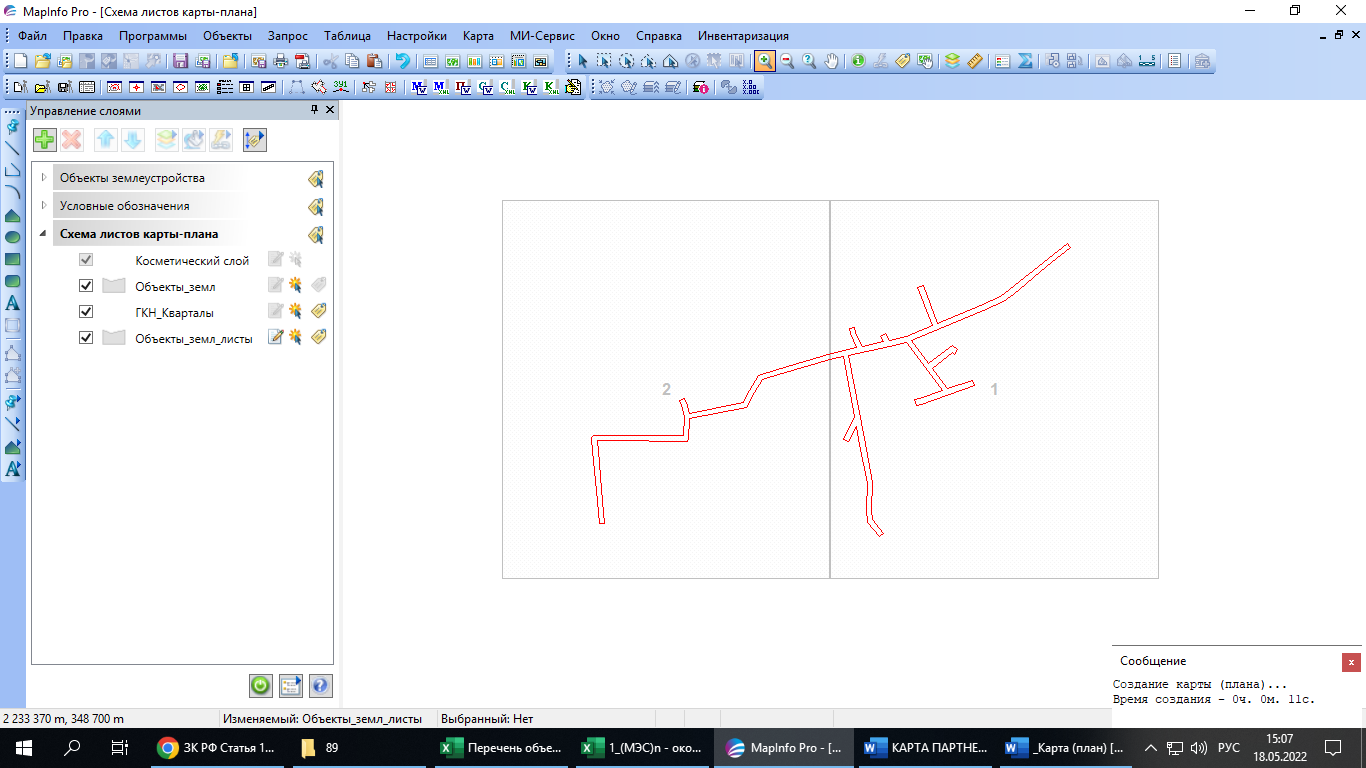 Используемые условные знаки и обозначения:Используемые условные знаки и обозначения: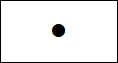 Характерная точка границы объекта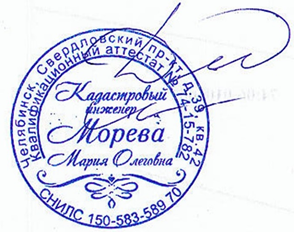 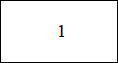 Надписи номеров характерных точек границы объекта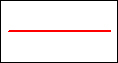 Граница объектаПодпись__________________ Морева М. О.Дата 18 мая 2022 г.Место для оттиска печати (при наличии) лица, составившего описание местоположения границ объектаМесто для оттиска печати (при наличии) лица, составившего описание местоположения границ объектаПлан границ объектаВыносной лист № 1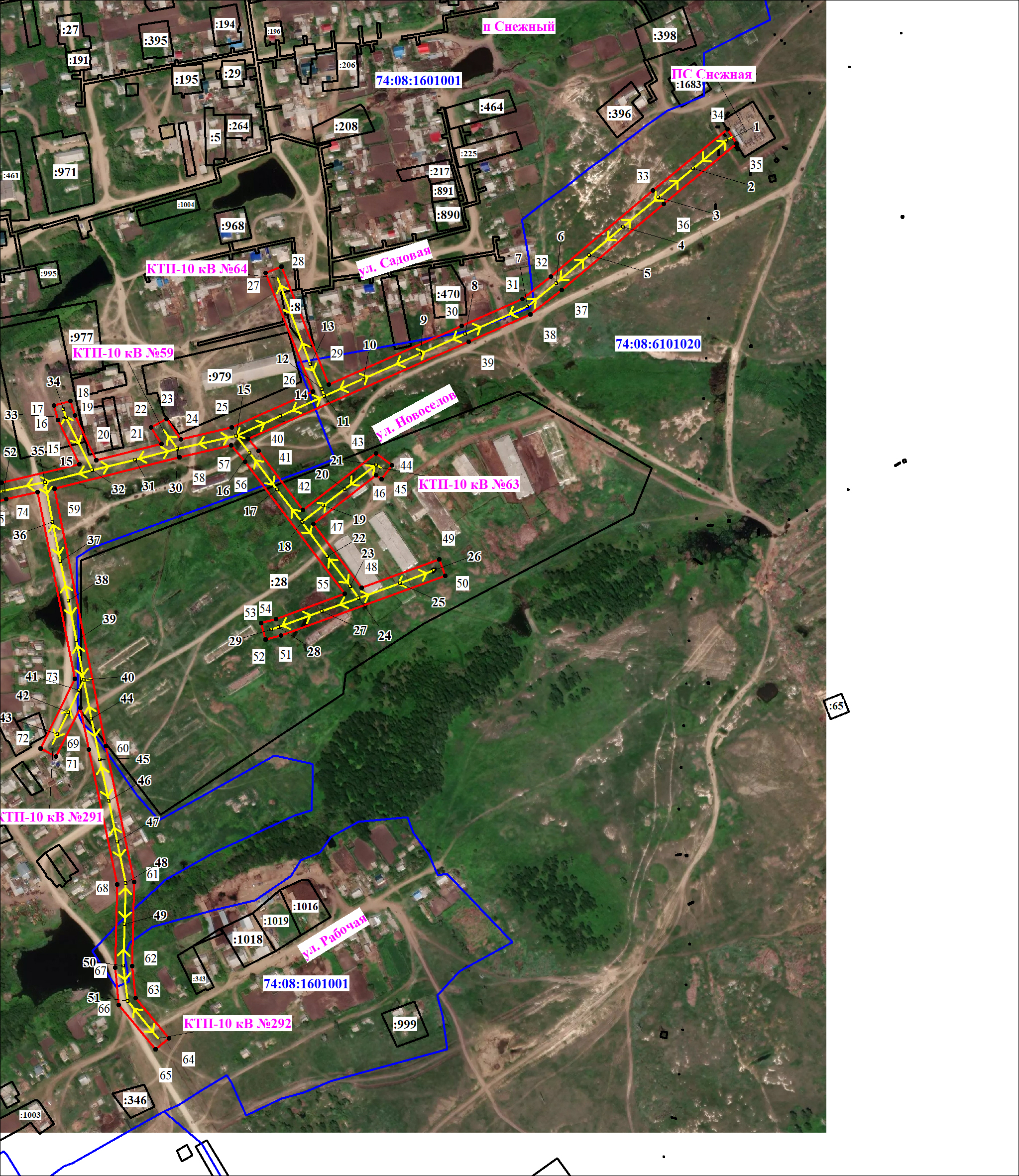 Масштаб 1:5000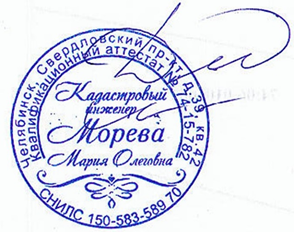 Используемые условные знаки и обозначения:Используемые условные знаки и обозначения:Условные обозначения представлены на листе Подпись__________________ Морева М. О.Дата 18 мая 2022 г.Место для оттиска печати (при наличии) лица, составившего описание местоположения границ объектаМесто для оттиска печати (при наличии) лица, составившего описание местоположения границ объектаПлан границ объектаВыносной лист № 2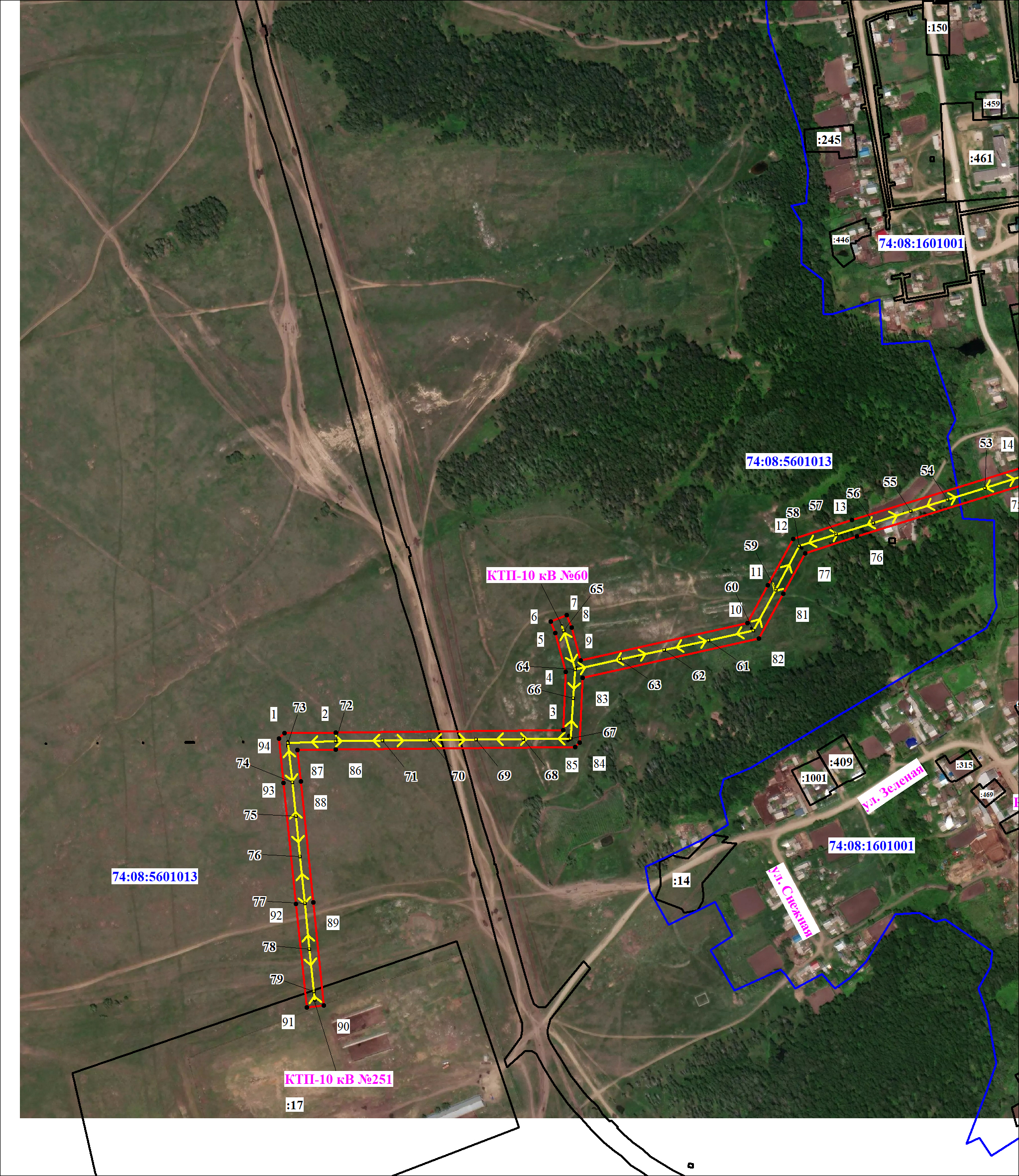 Масштаб 1:5000Используемые условные знаки и обозначения:Используемые условные знаки и обозначения:Условные обозначения представлены на листе Подпись__________________ Морева М. О.Дата 18 мая 2022 г.Место для оттиска печати (при наличии) лица, составившего описание местоположения границ объектаМесто для оттиска печати (при наличии) лица, составившего описание местоположения границ объектаТекстовое описание местоположения границ объектаТекстовое описание местоположения границ объектаТекстовое описание местоположения границ объектаПрохождение границыПрохождение границыОписание прохождения границыот точкидо точкиОписание прохождения границы123---